更多招聘信息及资料领取关注微信公众号：zjsydwks回复关键词：“时政”领取2017年1月-2019年5月时政热点回复： “暑期”查看暑期7本备考资料+课程+讲座回复关键词：“招聘”查看2019年浙江事业单位招聘信息扫码关注：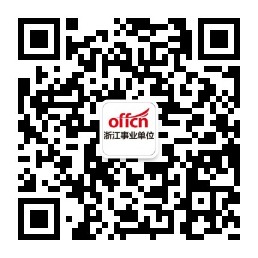 三、引进人数和专业要求岗位编号                岗位名称                人数                专业                01                综合管理类               9                哲学类、历史学类、法学类、新闻传播学、中国语言文学、政治学、社会学、公共管理                02                金融财会类               4                财政学、金融学、会计学、财务管理、审计                03                农林类                1                林学、林业、农林经济管理                04                建设规划类               3                建筑学、土木工程、土地资源管理、工程管理、城乡规划                05                社会管理类               2                管理学类、社会学                06                科技信息类               3                经济学类、管理学类、计算机科学与技术、机械工程、电子科学与技术、信息与通信工程、建筑学                07                经济管理类               6                经济学类、法学类、管理学类                